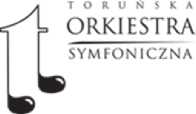 GROUP TICKET ORDER FORM* delete as appropriateBank account no.Bank Millennium S.A. 23 1160 2202 0000 0000 6090 0773I hereby order tickets for the concerttaking place on (day) 	at (time)number of tickets (type and number of tickets and price in PLN):The reserved tickets must be purchased on the agreed date. The lack of payment for the tickets within the specified period of time will result in the cancellation of the reservation.I hereby declare that I have read the Regulations for the reservation and sale of tickets of the Toruń Symphony Orchestra and accept its provisions.StampDate and Signature of the authorised person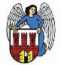 Toruńska Orkiestra Symfoniczna, Aleja Solidarności 1-3, 87-100 Toruń; tel. 56 622 88 05NIP (Tax ID): 956-14-29-917 http://www.tos.art.plhttp://www.facebook.com/TorunskaOrkiestraSymfonicznaFull name of the ordering personStreetTown, post codeTax ID (NIP)Contact personContact phoneE-mailA VAT invoiceYES/NO *paymentby transfer to the bank account / at the TOS ticket officeNumber in pcs.Price for pc.Total (number x price)PLNPLNPLNPLNPLNPLNTotal sumTotal sumPLN